COMBINED PROFESSIONAL ASSOCIATIONS GROUP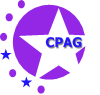 June 16, 2022The CPAG Calendar of Events and CPAG Member Associations Information is postedon the NCS Website. Specific organization information is included at the end of this document.**NOTE: REFER TO THE IDENTIFIED ORGANIZATION FOR FURTHER DETAILS OF THEIR RESPECTIVE EVENTS. **CALENDAR OF EVENTS:CPAG MEMBER ASSOCIATIONS INFORMATION:*Point of Contact for CPAG members wishing to distribute event information to Central Florida persons who have ‘opted in’ to receive information.For specific information regarding each of the CPAG Member Associations, please refer to their respective website and/or contacts noted below.Other Links of Interest:Orlando County Mayor’s Veterans Advisory Council	www.ocfl.net/VeteransAdvisoryCouncilDATEORGANIZATION *EVENTLOCATION (time)JANUARYJANUARYJANUARYJANUARY11CFNLNavy League SocialDoubleTree Hotel (1700)11MOAAMOAA Central Florida Monthly MeetingDoubleTree UCF (11:30-4)11NCSNCS Leadership Roundtable Session 1Virtual (1100-1300)12CFNLNavy League Luncheon/Annual MeetingDoubleTree Hotel (1130-1300)13AFAMartin H. Harris Chapter MeetingTBD (1900-2100)14AAAMonthly SocialFrogger’s Oviedo18NCSNCS Leadership Roundtable Session 2Virtual (1100-1300)20WID CFLAnnual Membership GatheringMarlow’s Tavern - Waterford Lakes (1730-2000)20INCOSEMonthly Chapter MeetingVirtual (1830-2000)22WID SC9th Anniversary EventLarsen Motorsports (1130 – 1400)25NCSNCS Leadership Roundtable Session 3Virtual (1100-1300)27NCSAnnual Economic ForecastUCF Partnership III (1100 – 1300)FEBRUARYFEBRUARYFEBRUARYFEBRUARY08MOAAMOAA Central Florida Monthly MeetingDoubleTree UCF (11:30-4)09-11NCSFlorida Defense Cybersecurity Training ProgramVirtual10AFAMartin H. Harris Chapter MeetingTBD (1900-2100)11AAAAMonthly Social (Membership Appreciation)Frogger’s Oviedo17WID CFLAnnual Tech Tour – VirTRA @ School of Public SafetyValencia College East (16:45 registration / program 17:15- 19:30)17INCOSEMonthly Chapter MeetingVirtual (1830-2000)18AFAMartin H. Harris Chapter MeetingVirtual (1900-2100)MARCHMARCHMARCHMARCH02AFAAFA Golf MixerShingle Creek Golf Club (Check in: 10:30 / Shotgun: 12:15)08MOAAMOAA Central Florida Monthly MeetingDoubleTree UCF (11:30-4)08CFNLNavy League SocialDoubleTree Hotel (1700)09CFNLNavy League LuncheonDoubleTree Hotel (1130-1300)10AFAMartin H. Harris Chapter MeetingTBD (1900-2100)11AAAAMonthly Social (Election)Frogger’s Oviedo17INCOSEMonthly Chapter MeetingVirtual (1830-2000)17NDIAMonthly LuncheonHoliday Inn UCF24WID CFLWomen’s History Month Celebration Event: Luncheon and PanelPartnership II, Rm 208 (1130:1330)25CPAGDefense Forum BreakfastHoliday Inn – UCF (Registration 7:30 / Program 8-10)26MOAAWelcome Home Vietnam VeteransMuseum of Military History26WID SCHigh Tea Fundraiser for STEM ScholarshipsHilton Melbourne (1130-1330)28NCSLou Frey Memorial Golf TournamentInterlachen Country ClubAPRILAPRILAPRILAPRIL08AAAAMonthly SocialFrogger’s Oviedo09CFNLWounded Warfighter/Lone Sailor 5k/10kBlue Jacket Park (0700)14AFAMartin H. Harris Chapter MeetingTBD (1900-2100)12AUSAAUSA SocialTBD21WID CFLAnnual Scholarship Ceremony & Evening Speaker/SocialTBD (1730-2000)21INCOSEMonthly Chapter MeetingVirtual (1830-2000)23WID SCWID SC Scholarships DueMAYMAYMAYMAY09AUSAAUSA GolfEagle Creek Golf Club (0830-?)10MOAAMOAA Central Florida Monthly MeetingDoubleTree UCF (1730-1900)10CFNLNavy League Membership Dinner w/ Lou HoltzTBD11CFNLNavy League LuncheonDoubleTree Hotel (1130-1300)12AFAMartin H. Harris Chapter MeetingTBD (1900-2100)13AAAAMonthly SocialFrogger’s Oviedo19WID CFLWID CFL Panel – “Tips, Tacos, and Networking”Don Julios Waterford Lake (1745-2000)19INCOSEMonthly Chapter MeetingVirtual (1830-2000)20WID SC5th Annual Sandbagger Invitational Golf TournamentBaytree National(730 Registration/800 Tee Time)27-28MOAAHeroes Honor Festival Honoring Vietnam VeteransDaytona International SpeedwayJUNEJUNEJUNEJUNE08Tech GroveTech Grove/Project 160 Juice BarsVirtual (1300-1400)09-11CFNLNavy League National ConventionWyndham Resort09AFAMartin H. Harris Chapter MeetingVirtual (1900-2100)10AAAAMonthly SocialFrogger’s Oviedo14MOAAMOAA Central Florida Monthly MeetingDoubleTree UCF (11:30-1400)14NTSAModeling and Simulation Leadership Summit15-16NDIATSISRosen Centre Hotel16INCOSEMonthly Chapter MeetingVirtual (1830-2000)17AAAAScholarship Golf TournamentShingle Creek17CFMCFHappy Hour Networking SocialDoubletree Orlando East UCF (1630)18AUSAArmy Birthday Ball21WID SCSTEM Innovator Awards and Scholarship AwardsCourtyard by Marriott Cocoa Beach, FL (1800-2000)23WID CFLWID CFL Scholarship Bowling FundraiserTBD (1730-2000)30Tech GroveCentral Florida Tech Grove SBIR/STTR Partnership DayHybridJULYJULYJULYJULY08AAAAMonthly SocialFrogger’s Oviedo12CFNLNavy League SocialDoubleTree Hotel (1700)12MOAAMOAA Central Florida Monthly MeetingDoubleTree UCF (1730-1900)13CFNLNavy League LuncheonDoubleTree Hotel (1130-1300)13Tech GroveTech Grove/Project 160 Juice BarsVirtual (1300-1400)14AFAMartin H. Harris Chapter MeetingTBD (1900-2100)14Tech Grove/NTSANTSA/Tech Grove Connect WebinarsVirtual (1100-1200)21WID CFLWID CFL Summer Happy Hour / NetworkingTBD21Tech Grove/NDIA/WIDNDIA/WID Luncheon / Chapter MeetingsHoliday Inn East UCF (1130- 1300)21INCOSEMonthly Chapter MeetingVirtual (1830-2000)23MOAAMilitary Appreciation NightOrlando City SoccerAUGUSTAUGUSTAUGUSTAUGUST09MOAAMOAA Central Florida Monthly MeetingDoubleTree UCF (11:30-1400)09AUSAAUSA SocialTBD10MOAALuncheonHoliday Inn UCF (1130- )10Tech GroveTech Grove/Project 160 Juice BarsVirtual (1300-1400)11AFAMartin H. Harris Chapter MeetingTBD (1900-2100)11Tech Grove/NTSANTSA/Tech Grove Connect WebinarsVirtual (1100-1200)12AAAAMonthly SocialFrogger’s Oviedo18WID CFLSmall Business Panel and LuncheonTBD18INCOSEMonthly Chapter MeetingVirtual (1830-2000)SEPTEMBERSEPTEMBERSEPTEMBERSEPTEMBER08AFAMartin H. Harris Chapter MeetingTBD (1900-2100)08Tech Grove/NTSANTSA/Tech Grove Connect WebinarsVirtual (1100-1200)09AAAAMonthly SocialFrogger’s Oviedo13MOAAMOAA Central Florida Monthly MeetingDoubleTree UCF (1700-1900)13CFNLNavy League SocialDoubleTree Hotel (1700)14CFNLNavy League LuncheonDouble Tree Hotel (1130-1300)14Tech GroveTech Grove/Project 160 Juice BarsVirtual (1300-1400)15WID CFLWID CFL Annual Manufacturing EventTBD15Tech Grove/NDIA/WIDNDIA/WID Luncheon / Chapter MeetingsHoliday Inn East UCF (1130- 1300)15INCOSEMonthly Chapter MeetingVirtual (1830-2000)OCTOBEROCTOBEROCTOBEROCTOBER11MOAAMOAA Central Florida Monthly MeetingDoubleTree UCF (1730-1900)11AUSAAUSA SocialTBD12Tech GroveTech Grove/Project 160 Juice BarsVirtual (1300-1400)13AFAMartin H. Harris Chapter MeetingTBD (1900-2100)13Tech Grove/NTSANTSA/Tech Grove Connect WebinarsVirtual (1100-1200)14AAAAMonthly SocialFrogger’s Oviedo20WID CFLCarol F. Denton Top Golf ChallengeTop Golf Orlando (1730-2000)20INCOSEMonthly Chapter MeetingVirtual (1830-2000)21CFNL9th Annual Bob Bret Memorial Golf TournamentRosen Shingle Creek (0700)22CFNLNavy Birthday BallRosen Shingle Creek HotelNOVEMBERNOVEMBERNOVEMBERNOVEMBER08MOAAMOAA Central Florida Monthly MeetingDoubleTree UCF (11:30-1400)08CFNLNavy League SocialDoubleTree Hotel (1700)09CFNLNavy League LuncheonDoubleTree Hotel (1130-1300)09Tech GroveTech Grove/Project 160 Juice BarsVirtual (1300-1400)10AFAMartin H. Harris Chapter MeetingTBD (1900-2100)11AAAAMonthly Social (Veterans in FREE)Frogger’s Oviedo11CFMCF33rd Annual Golf TournamentRosen Shingle Creek11CFMCFCFMCF and CFNL Casino NightRosen Shingle Creek12CFMCF247th Marine Corps Birthday BallRosen Shingle Creek17INCOSEMonthly Chapter MeetingVirtual (1830-2000)17Tech Grove/NDIA/WIDNDIA/WID Luncheon / Chapter MeetingsHoliday Inn East UCF (1130- 1300)27-28NDIAEarle L. Denton Memorial Golf TournamentsRosen Shingle Creek28–D02NTSAI/ITSECOCCCDECEMBERDECEMBERDECEMBERDECEMBERN28-02NTSAI/ITSECOCCC08AFAMartin H. Harris Chapter MeetingTBD (1900-2100)09AAAAMonthly Social (Toys for Tots)Frogger’s Oviedo13MOAAMOAA Central Florida Monthly MeetingDoubleTree UCF (11:30-1400)13AUSAAUSA SocialTBD15WID CFLAnnual December Holiday SocialTBD (1730-2000)15INCOSEMonthly Chapter MeetingVirtual (1830-2000)Council ChairDebbie L. Berry 407.748,3807Lockheed Martin TLS debbie.berry@lmco.comSite SupportCarol Ann Dykes LougueO: 407.635.9882 / C: 407.489.5990UCF Office of Partnerships & Innovation carolann.dykeslogue@ucf.eduCalendar CoordinatorErica HaglundThe ASTA Group erica.haglund@theastagroup.comProtocol AdvisorMegan SerraO: 407.384.3535 / C: 407.432.4952PEO STRI External Affairs Specialist megan.t.serra.civ@mail.milTeam Orlando LiaisonDiana TeelO: 407.380.4903 / C: 407.797.9401Business Support Manager, NAWCTSD diana.teel@navy.mil*Industry Distro ListKristi EvansLockheed Martin TLS kristi.r.evans@lmco.comOrganization InformationOrganization InformationContact InformationContact InformationAAAAArmy Aviation Association of America Central Florida ChapterPO Box 621541, Oviedo, FL 32762-1541President:Mike Younce my@globalssconsulting.comAAAAWebsite:https://www.facebook.com/cflaaaa/VicePresident:Chris Wanitshka407.494.9499cwanitshka@gmail.comAAAAMeetings:Monthly social / 2nd Friday at Froggers OviedoTBD:TBD:AFAAir Force Association Martin H. Harris ChapterPO Box 533086, Orlando, FL 32853President:Sharon Branch 407.299.2772branchafa@gmail.comWebsite: www.martinharris.afaflorida.orgAlternate:Todd FreeceWebsite: www.martinharris.afaflorida.org719.659.8326todd.freece@gmail.comMeetings:Monthly business meeting / 2nd ThursdayGolf tournament in conjunction with AFA Air WarfareTBD:TBD:AIAAAmerican Institute of Aeronautics and Astronautics 1082 West Riviera BlvdOviedo, FL 32765Chairman:Aaron Blevins, PEAdjuvo Technologies, LLC 407.919.8942AIAAWebsite:Alternate:None listedAIAAMeetings:2nd Thursday each monthTBD:TBD:ASMCAmerican Society of Military Comptrollers P Box 780564Orlando, FL 32878-0564President:Brenda KingNAVAIR Orlando 407.380.4608ASMCWebsite:Alternate:Alternate:ASMCMeetings:Monthly / General Membership Meetings / 3rd ThursdayTBD:TBD:AUSAAssociation of the United States Army PO Box 780252Orlando, 32878-0252President:Mike MotkoFalcon Global Solutions mmotko@falconglobalsolutions.comAUSAWebsite:www.ausa-sunshine.orgVP:Harry Buhlbuhl@att.netAUSAMeetings:Monthly/EXCOM; Quarterly Luncheons; Army BallTBD:TBD:CFMCFCentral Florida Marine Corps Foundation PO Box 781754Orlando, FL 32878-1754President:Walt Yates, Col, USMC (Ret) 760.490.5916walt.yates@gmail.comWebsite: www.centralfloridamarines.orgAlternate:Henry Young, Secretary CFMCF1775@gmail.comMeetings:Monthly/3rd WednesdayTBD:TBD:CFVMPFCentral Florida Veterans Memorial Park FoundationPresident:DeLloyd Voorhees 407.620.1158de.voorhees2@gmail.comCFVMPFWebsite:Alternate:Alternate:INCOSEInternational Council on Systems EngineeringPresident:Mark Sellers mark.sellers2@ngc.comINCOSEWebsite:www.incose.org/orlandoPastPresident:Radu Babiceanubabicear@erau.eduINCOSEMeetings:Monthly / 3rd ThursdayPOC:Eddie B. Smitheddieboydsmith@gmail.comISTSchool of Modeling, Simulation, & Training Institute for Simulation and TrainingDirector:Dr. Grace Bochenek 407.882.1301gbochenek@ucf.eduWebsite: www.ist.ucf.edu/Alternate:Melisa Grzanich 407.882.1305Melisa.grzanich@ucf.eduITEAInternational Test and Evaluation AssociationPresident:Steve Gordon 407.963.2413steve.gordon@gtri.gatech.eduITEAWebsite:https://www.itea.orgVicePresident:Mark PhillipsMark.phillips300@gmail.com 757.803.4701ITEAMeetings:Annual SymposiumTreasurer:Henry Merhoff254.289.3960hmerhoff@gmail.comMOAAMilitary Officers Association of America Central Florida ChapterPO Box 141025President:	Lorraine Holland404.21.1388lorraineholland@hotmail.comPresident:	Lorraine Holland404.21.1388lorraineholland@hotmail.comMOAAWebsite:www.moaacfc.comVicePresident:John Peters407.580.7003cannoneer@cfl.rr.comMOAAMeetings:Monthly / 2nd Tues / Lunch or Dinner at Double Tree UCFTBD:TBD:NCMANational Contracts Management AssociationPresident:Shannon Baran 954.415.6761shannon@ncmamidflorida.comNCMAWebsite:https://www.ncmamidflorida.comVicePresident:Patrick Grimsonpgrimson@ohs-lls.comNCMAMeetings:TBD:TBD:NCSNational Center for Simulation Partnership III3039 Technology ParkwayPresident / CEO:George Cheros 407.384.6111 / 407.882.0691gcheros@simulationinformation.comNCSWebsite:www.simulationinformation.comCOO:Neal Finkelsteindrnealfink@simulationinformation.comNCSMeetings:Bi-monthly/Luncheons Monthly/Board/2nd TuesdayTBD:TBD:NDIANational Defense Industrial Association Central Florida ChapterPO Box 780263President:Tony Krogh 407.674.6718Tony.krogh@bluehalo.comNDIAWebsite:www.ndia-cfl.orgVP:Wells Barlowwvbarlow@cfl.rr.comNDIAMeetings:Bi-monthly/Luncheons Monthly/Board/2nd TuesdayTBD:TBD:NLUSCentral Florida Council Navy League of USPresident:Matt Robinson 407.488.5207mrobinson@jht.comNLUSWebsite:www.cfnavyleague.orgVP:Tim Hill813.394.5986Timothy.hill@irtc-hq.comNLUSMeetings:Bi-Monthly/2nd Tues Social & 2nd Wed lunch (Jan, Mar, May, Jul, Sep, Nov)TBD:TBD:NTSANational Training & Simulation AssociationPresident:James (Jim) Robb, President NTSA JRobb@NDIA.orgNTSAWebsite:www.TrainingSystems.orgVicePresident:Debbie Langelier, CEM, VP NTSA703.247.9480DLangelier@NDIA.orgNTSAMeetings:See websiteTBD:TBD:WID CFLWomen In Defense Central Florida ChapterPresident:Sondra Chambers, GDMS 407.698.6861Sondra.chambers@gd-ms.comWID CFLWebsite:www.cfl-wid.orgVicePresident:Julie Kent, MITRE407.276.3950Julie0kent@gmail.comWID CFLMeetings:Monthly / 3rd or 4th ThursdayTBD:TBD:WID SCWomen In Defense Space Coast ChapterPresident:Inga Young, 8-Koi 321.802.6768iyoung@8-koi.comWID SCWebsite:www.scwid.orgVicePresident:VicePresident:WID SCMeetings:Monthly / 4th WednesdaysTBD:TBD:MISC:PALT (ACC Orlando):https://acc.army.mil/contractingcenters/acc-orl/PALT_update.htmlMISC:PALT (NAWCTSD):http://www.navair.navy.mil/nawctsd/3io-palt.htmlMISC: